Partial revision of the Test Guidelines for ARTICHOKE, CARDOON 
(Document TG/184/4)Document prepared by an expert from Spain Disclaimer:  this document does not represent UPOV policies or guidance	The purpose of this document is to present a proposal for a partial revision of the Test Guidelines for Artichoke, Cardoon (document TG/184/4).	The Technical Working Party for Vegetables (TWV), at its fiftieh session, held in Brno, Czech Republic, from June 27 to July 1, 2016, agreed that the Test Guidelines for Artichoke, Cardoon (document TG/184/4) be partially revised in order to add a new characteristic male sterility (see document TWV/50/25 “Report”, Annex IV).	The following changes are proposed:To add a new characteristic “Artichoke varieties only:  Male sterility” after Characteristic 40 “Plant: number of lateral heads on main stem” at the end of the Table of CharacteristicsTo add the new characteristic “Artichoke varieties only:  Male sterility” as grouping characteristics for Artichoke to Chapter 5.3To add an explanation for the new characteristic “Artichoke varieties only:  Male sterility” in Chapter 8.2 “Explanations for individual characteristics” To add the new characteristic “Artichoke varieties only:  Male sterility” to Section 5.10 “Characteristics of the variety to be indicated “of Chapter 10 “Technical Questionaire”	The proposed changes are presented below in highlight and underline (insertion).5.	Comments received on the proposed changes by the Subgroup of Interested Experts and the replies to those comments by the Leading Expert are presented in the Annex to this document.Proposed change to add a new characteristic “Artichoke varieties only:  Male sterility” after Characteristic 40 “Plant: number of lateral heads on main stem” at the end of the Table of CharacteristicsCurrent wording:Proposed new wording:Proposed change to add the new characteristic “Artichoke varieties only:  Male sterility” as grouping characteristics for Artichoke to Chapter 5.3Current wording:5.3	The following characteristics are used for grouping of varieties into Artichoke or Cardoon:(a)	Midrib:  thickness at 35 cm from base (characteristic 14)(b)	Main stem:  diameter (characteristic 19)(c)	Central flower head:  length (characteristic 20)(d)	Central flower head:  diameter (characteristic 21)(e)	Outer bract:  thickness at base (characteristic 39)(f)	Plant:  number of lateral heads on main stem (characteristic 40)The following have been agreed as useful grouping characteristics within Artichoke:(a)	Leaf:  intensity of lobing (characteristic 3)(b)	Artichoke varieties only:  Main stem: time of beginning of elongation 		(characteristic 17)(c)	Artichoke varieties only:  Central flower head:  shape in longitudinal section (characteristic 22)(d)	Artichoke varieties only: Outer bract: violet color on external side (characteristic 30)The following have been agreed as useful grouping characteristics within Cardoon:(a)		Leaf:  intensity of lobing (characteristic 3) (b)		Cardoon varieties only:  Midrib:  color (characteristic 9)(c)		Midrib:  length of spines (characteristic 16)Proposed new wording:5.3	The following characteristics are used for grouping of varieties into Artichoke or Cardoon:(a)	Midrib:  thickness at 35 cm from base (characteristic 14)(b)	Main stem:  diameter (characteristic 19)(c)	Central flower head:  length (characteristic 20)(d)	Central flower head:  diameter (characteristic 21)(e)	Outer bract:  thickness at base (characteristic 39)(f)	Plant:  number of lateral heads on main stem (characteristic 40)The following have been agreed as useful grouping characteristics within Artichoke:(a)	Leaf:  intensity of lobing (characteristic 3)(b)	Artichoke varieties only:  Main stem: time of beginning of elongation 		(characteristic 17)(c)	Artichoke varieties only:  Central flower head:  shape in longitudinal section (characteristic 22)(d)	Artichoke varieties only: Outer bract: violet color on external side (characteristic 30)(e)	Artichoke varieties only: Male sterility (characteristic 41)The following have been agreed as useful grouping characteristics within Cardoon:(a)		Leaf:  intensity of lobing (characteristic 3) (b)		Cardoon varieties only:  Midrib:  color (characteristic 9)(c)		Midrib:  length of spines (characteristic 16)Proposal to add an explanation for the new characteristic “Artichoke varieties only:  Male sterility” in Chapter 8.2 “Explanations for individual characteristics”Ad. 41:  Artichoke varieties only: Male sterilityThe male sterility up to now is present only in certain artichoke  parent lines varieties. So no example variety is indicated for present.Proposal to add the new characteristic “Artichoke varieties only:  Male sterility” to Section 5.10 “Characteristics of the variety to be indicated “of Chapter 10 “Technical Questionaire” [Annex follows]COMMENTS RECEIVED ON THE PROPOSED CHANGES BY THE SUBGROUP OF INTERESTED EXPERTSFrance:To add “Only for artichoke varieties” previous to the name of the characteristic, in several paragraphs of the draft.Leading Expert:  Incorporated to the draft European Seed Association (ESA) ESA together with ISF have one more comment about the artichoke UPOV protocol. In fact we prefer to remove the reference variety XXX as this is a parental line. The example pictures speak for themselves and the reference variety is not adding in this particular case. If possible a hybrid should be mentioned Leading Expert: Example variety for present is deleted in the draft. A sentence is added to the explanation Ad 41.[End of Annex and of document]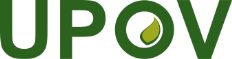 EInternational Union for the Protection of New Varieties of PlantsTechnical Working Party for VegetablesFifty-First Session
Roelofarendsveen, Netherlands, July 3 to 7, 2017TWV/51/4Original:  EnglishDate:  June 14, 201740. 
(*)VG/MSPlant: number of lateral heads on main stemPlante : nombre de têtes latérales sur la tige principalePflanze: Anzahl seitlicher Blütenköpfe am HaupttriebPlanta: número de capítulos laterales en el tallo principalQNvery fewtrès petitsehr geringmuy escaso1fewpetitgeringescasoBlanc hyérois3mediummoyenmittelmedioSalambo5manygrandgroßelevadoChrysanthème7very manytrès grandsehr großmuy elevadoCynamed940. 
(*)VG/MSPlant: number of lateral heads on main stemPlante : nombre de têtes latérales sur la tige principalePflanze: Anzahl seitlicher Blütenköpfe am HaupttriebPlanta: número de capítulos laterales en el tallo principalQNvery fewtrès petitsehr geringmuy escaso1fewpetitgeringescasoBlanc hyérois3mediummoyenmittelmedioSalambo5manygrandgroßelevadoChrysanthème7very manytrès grandsehr großmuy elevadoCynamed941.
(*)
(+)VGArtichoke varieties only: Male sterilityVariétés d’artichaut uniquement :  Stérilité mâleNur Artischockensorten: Männliche SterilitätSólo variedades de la alcachofa: AndroesterilidadQLabsentabsentefehlendausenteBlanca de Tudela1presentprésentevorhandenpresente9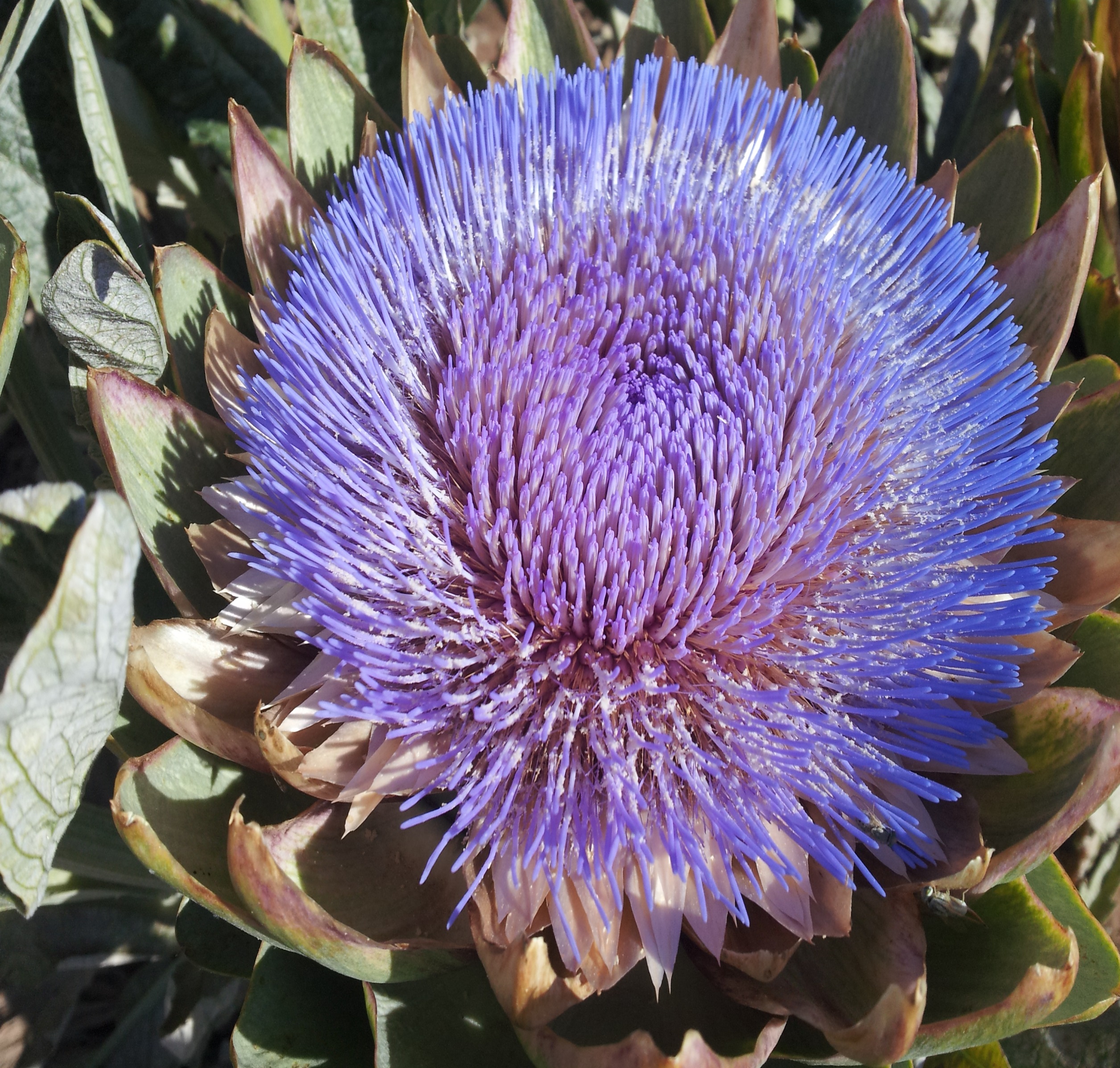 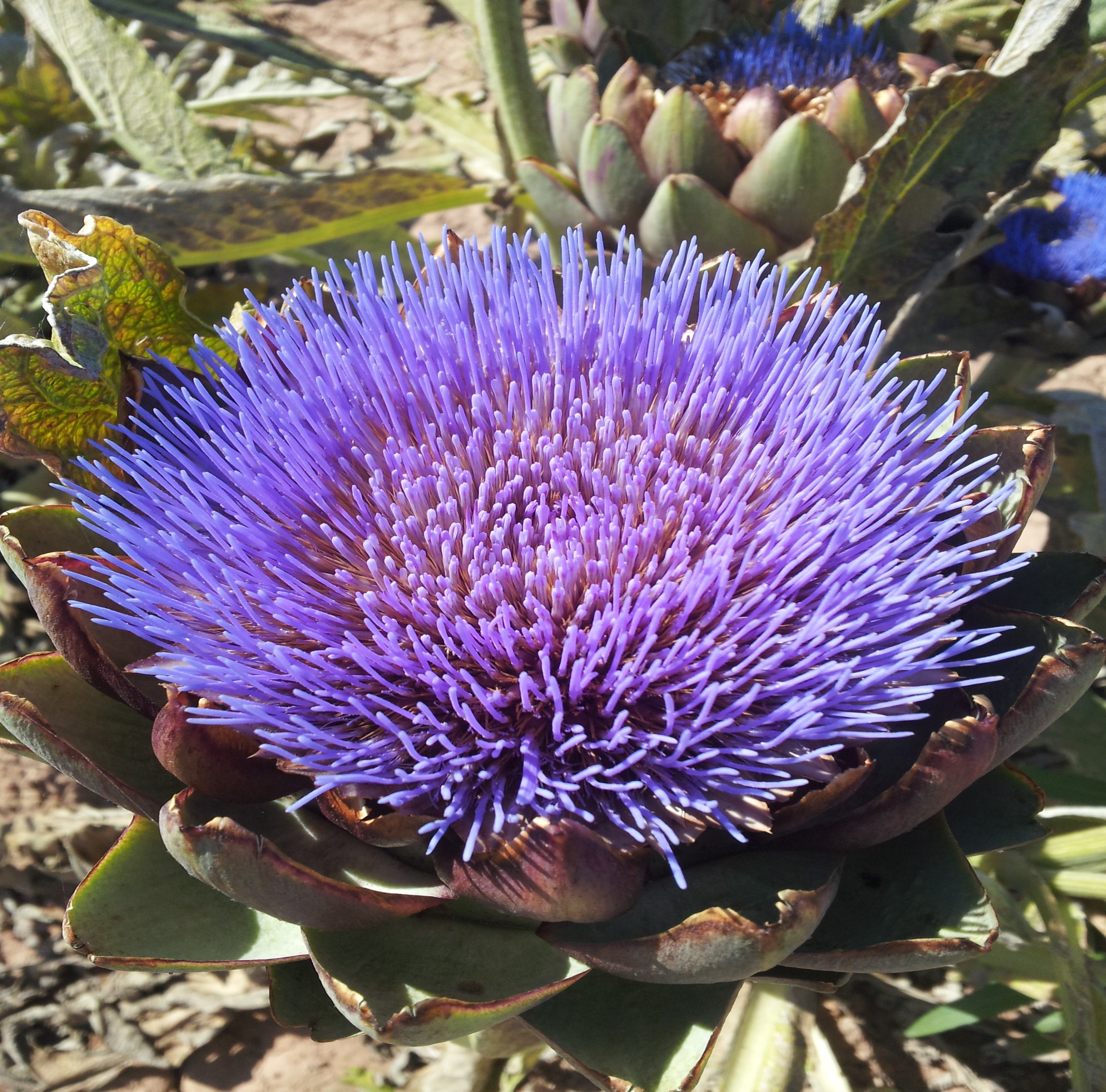 19absentpresentTECHNICAL QUESTIONNAIRETECHNICAL QUESTIONNAIREPage {x} of {y}Page {x} of {y}Reference Number:Reference Number:Reference Number:Reference Number:5.	Characteristics of the variety to be indicated (the number in brackets refers to the corresponding characteristic in Test Guidelines:  please mark the note which best corresponds).5.	Characteristics of the variety to be indicated (the number in brackets refers to the corresponding characteristic in Test Guidelines:  please mark the note which best corresponds).5.	Characteristics of the variety to be indicated (the number in brackets refers to the corresponding characteristic in Test Guidelines:  please mark the note which best corresponds).5.	Characteristics of the variety to be indicated (the number in brackets refers to the corresponding characteristic in Test Guidelines:  please mark the note which best corresponds).5.	Characteristics of the variety to be indicated (the number in brackets refers to the corresponding characteristic in Test Guidelines:  please mark the note which best corresponds).5.	Characteristics of the variety to be indicated (the number in brackets refers to the corresponding characteristic in Test Guidelines:  please mark the note which best corresponds).5.	Characteristics of the variety to be indicated (the number in brackets refers to the corresponding characteristic in Test Guidelines:  please mark the note which best corresponds).CharacteristicsCharacteristicsExample VarietiesExample VarietiesNoteNote[…][…]5.12
(30)Artichoke varieties only:  Outer bract: violet color on external sideArtichoke varieties only:  Outer bract: violet color on external sideabsent to very weakabsent to very weakHarmonyHarmonyHarmony1 [   ]1 [   ]weakweakViolet de Provence Violet de Provence Violet de Provence 2 [   ]2 [   ]mediummediumChrysanthème Chrysanthème Chrysanthème 3 [   ]3 [   ]strongstrongConcerto, Salambo Concerto, Salambo Concerto, Salambo 4 [   ]4 [   ]very strongvery strongVelours Velours Velours 5 [   ]5 [   ]5.13
(41)Artichoke varieties only:  Male sterilityArtichoke varieties only:  Male sterilityabsentabsent1 [   ]1 [   ]presentpresent9 [   ]9 [   ][…][…]